350 pcientes de los cuales 50 fueron excluidos 300 pacientes con diagnostico de FA 143 varoes y 157 mujeres con una edad media de 66 +- 8 años.Prevalencia   # personas con la enfermedad                             Población total                                    300                                    1193   : 3.97Tasa de incidencia      # casos nuevos                                          Población expuesta de riesgo                                                 50                                               700: 14        Riesgo relativo a/ a+b  300// 300+50  : 1.16                                    c/ c+b :  700/ 700+50 : 1.07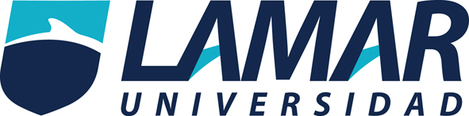 Medicina Basada en EvidenciasActividad # 4Martínez Picazo Astrid ViridianaLME4643Enfermos + -Expuestos +30050-7001431193